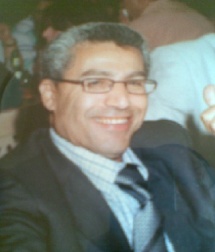 GHEZAL AbderrahmaneFaculté de Physique-USTHB                                                                                             BP32 Al-Alia 16111
Alger- Algérie      Email: Mail :abdghezal@yahoo.frMobile :0666753052Civil statusFamily status: MarriedNationality: AlgerianDate of birth : 02/11/1951birthplace: LaghouatFunction : Teacher researcher Physic faculty(USHTB)Grade : ProfessorDiploma1982 Magistere 
2007 PhDUSTHB
USTHBScientific PublicationsA. GHEZAL et AL Ecoulement confiné d’un fluide visqueux autour d’un obstacle cylindro conique 1984 Mechanics research communicationA. GHEZAL et AL Ecoulement confiné d’un fluide visqueux incompressible autour d’un obstacle cylindro conique en mouvement hélicoïdal1989 Mechanics research communicationA.GHEZAL et AL Modélisation du transfert de chaleur, avec couplage conduction convection, entre un obstacle en mouvement hélicoïdal est un fluide visqueux en écoulement confiné1992  IJHMT   Z.ouchoha .A Ghezal, Evolution ascendante d’un fluide Newtonien en présence d’un cylindre homogène chauffé, Revue des Energies Renouvelables, Vol 4, N°2, pp 89-100, Déc. 2001.
Z.ouchoha .A Ghezal,Digital simulation of a vertical Newtonian fluid flow in the presence of heated cylindrical obstacle, AMSE, modelling B, Vol 72, N°5, pp 41-56, 2003.A .GHEZAL et AL Dynamic and heat transfer study of a pulsatile axial flow around an obstacle in a periodical rotating motion 2006 AMSE AMSE modeling. org A.GHEZAL et AL Etude dynamique et thermique d’un écoulement pulsé en présence d’un solide chauffé en rotation 2010  http://www.mecanique-industries.org/ Z.ouchoha .A Ghezal  An investigation of highly pressurized transient fluid flow in pipelines, International Journal of Pressure Vessels and Piping, Volume 92, April 2012, Pages 106–114.Bachir Dadda, , Said Abboudi , Abderrahmane GhezalTransient two-dimensional model of heat and mass transfer in a PEM fuel cell membrane international journal of hydrogen energy 2013S.Nouri, M.Benzeghiba, A.Ghezal, International Book Series Advanced Structured Materials (topical volume on Advanced Materials and Simulation) by Springer in Germany.2013S.,Aberkane, M. Ihdene, M., Moderres, A. Ghezal, Axial magnetic field effect on Taylor-Couette flow.  JAFM 2014.S.,Aberkane, M.Ihdene, M., Moderres, A. Ghezal,Effect of an axial magnetic field on the heat and mass transfer in rotating annulus, InternationalJournal of Physical Sciences, Vol.9 (16), pp. 368-379, August 2014, DOI: 10.5897/IJPS2014.4170   PhD theses Studiant: Zohra Ouchiha
Year: 2012
Title: Etude des Mécanismes de Transfert dans les Ecoulements Transitoires Lents et RapidesStudiant: Bachir DADDA
Year:2015
Title:Etude des transferts de chaleur et de masse dans une membrane de pile à combustible pour des applications basse et moyenne températuresStudiant: SofianeAberkane
Year 2015
Title:Etude de l’influence du champ magnétique sur le transfert de chaleur et de masse dans les écoulements rotatifsUSTHBUSTHBU.MBB Internationals scientific communicationsZ. Ouchiha ,AGhezal, Influence de la pesanteur sur l’évolution d’écoulent de fluide réel ascendant dans une conduite cylindrique, CFD98, Québec 1998.Z. Ouchiha ,AGhezal, Modélisation de l’écoulement de fluide dans le champ de pesanteur autour d’un obstacle cylindrique chauffé,  C2MNI6, 24-26 Nov., TUNIS, 1998. Z .Ouchiha ,AGhezal,Ecoulement ascendant d’un fluide Newtonien en présence d’un obstacle cylindrique chauffé, 14éme Congrès Français de Mécanique, 30aout-3 sept, TOULOUSE, 1999.Z .Ouchiha, A Ghezal,Expérimentation d’une boucle à absorption NH3-H2O, JNVER’99, 23-24, Tlemcen 1999Z Ouchiha, A Ghezal,Modélisation numérique d’un écoulement de fluide Newtonien et d’un transfert thermique lors d’une interaction avec un solide chauffé, CIMASI’2000, Casablanca, 23-25 oct. 2000.Z Ouchiha ,AGhezal,Etude de l’efficacité des capteurs solaires à eau, 5 éme Congrès de Mécanique, 17/20 Avril, Meknes, Maroc, 2001.Z Ouchiha ,AGhezal,Simulation numérique du régime variable durant le transport du gaz naturel dans les canalisations, JET2004, Marrakech, Maroc, 2004.Z .Ouchiha ,AGhezal,Dynamic and thermal instabilities study of flow around a heated rotating solid, CFM 2005, 29aout-2sept. Troyes, 2005.Z Ouchiha ,AGhezal,Simulation of Confined Fluid Flow Which is Subjected to a Perturbation” , Int. Conf. On Modelling and Sim. , MS’06 Turkey, 28-30 aout, Konya – Turquie, 2006.Z Ouchiha ,AGhezal,Simulation of gas flow for a sudden closure”, Int. Conf. on Modeling and Sim. , MS’07 Algiers, july 02 - 04, – Algeria, 2007.R.,Hadj-Ali, A.,Ghezal, Z Ouchiha, Etude analytique et numérique d'un débit pulsé autour d'un cylindre horizontalCongrès Français de Mécanique,  2007.B Dadda, G Abderrahmane, Z Ouchiha,Version HTMLThe influence of thermal conductivity on the heat transfer between a cylinder and ascending fluid, ICHMT, 2008.Z.Ouchiha, A. Ghezal, and JC Loraud, analytical and numerical study of heat transfer in laminar pulsatile flow around a heated cylinderICHMT, 2008 R.,Hadj-Ali, A.,Ghezal,Analytical and numerical study of heat exchange between a heated cylinder and pulsatile flow- ICHMT,  2009K., Belahda, M., Deghmoum, Y., Benakcha, A.Ghezal, J.C. Loraud,Etude analytique, dynamique et thermique d’un écoulement pulsé dans une conduite rectangulaire.”7émes journées Tunisiennes sur les écoulements et les Transferts, (JTET 2010) du 20 au 22 décembre 2010, Tozeur, Tunisie.Y.,Benakcha, A., Ghezal, J.C.,Loraud, Simulation numérique du transfert thermique entre un fluide en écoulement pulsé et un solide soumis à une condition périodique de température- sft.asso.fr.2010Y.,Benakcha, A., Ghezal, J.C.,Loraud, Etude numérique du transfert thermique dans un espace annulaire entre un écoulement pulsé et un cylindre soumis à une condition périodique de température- gsite.univ-provence.fr.2010M. Deghmoum, A., Ghezal, K., Belahda, Y. Benakcha, J. C., Loraud,Etude analytique, et numérique du transfert de chaleur d’un écoulement oscillatoire dans un espace annulaire.” 7émes journées Tunisiennes sur les écoulements et les Transferts, (JTET 2010) du 20 au 22 décembre 2010, Tozeur, Tunisie.K.Belahda, M., Deghmoum, Y., Benakcha, A., Ghezal, j. C. Loraud, Etude analytique et numériquedynamiqued’un écoulement pulsé dans une conduite rectangulaire.” 10émecongrès de Mécanique, du 19 au 22 avril 2011,Oujda, Maroc.S.Nouri, M.Benzeghiba, A.Ghezal,  Effect of steady ampoule rotation on radial dopant segregation in vertical Bridgman growth.2011Z Ouchiha, A Ghezal, Numerical analysis of slow transient flow inside a long pipeline, Proceedings of ICCHMT, Istanbul 2011, paper 105.S. Aberkane, M., Ihdene, M.,Moderres, A.Ghezal,“Dynamic and thermalstudyof the influenceof an axial magnetic fieldonflow betweentwohorizontal cylindersin rotation”, French Congress of Mechanical (CFM 2013, Bordeaux, 26-30 August 2013. ^S.,Aberkane, M., Moderres, M., Ihdene, A., Ghezal, Analytical and numerical study on the effect of an axial magnetic field on an incompressible flow of electrically conductive fluid between two coaxial cylinders”, the First International Symposium on Computational and Experimental Investigation on fluid Dynamics (CEFD 2013), Sfax, Tunsia ,March 18-20, 2013.Z. Ouchiha ,A Ghezal,Transient phenomena in liquid/gas flow in pipelines, Proceedings of the International Conference on Heat Transfer and Fluid Flow, Prague, Czech Republic, August 11-12, 2014, Paper No. 71